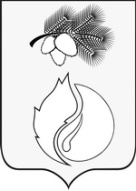 ДУМА ГОРОДА КЕДРОВОГОРЕШЕНИЕТомская областьг.КедровыйЗаслушав ежегодный отчет Главы муниципального образования «Город Кедровый» Соловьеву Н.А. о результатах его деятельности, деятельности Администрации муниципального образования «Город Кедровый» за 2016 год, в соответствии со статьями 35, 36 Федерального закона от 06.10.2003 № 131-ФЗ «Об общих принципах организации местного самоуправления в Российской Федерации», статьями 23, 24 Устава муниципального образования «Город Кедровый»РЕШИЛА:1. Принять ежегодный отчет Главы муниципального образования «Город Кедровый» о результатах его деятельности, деятельности Администрации муниципального образования «Город Кедровый» за 2016 год к сведению, согласно приложению.2. Признать деятельность Главы муниципального образования «Город Кедровый» и Администрации муниципального образования «Город Кедровый» за 2016 год удовлетворительной. 3. Настоящее решение опубликовать в Информационном бюллетене городского округа «Город Кедровый», разместить на официальном сайте администрации города Кедрового в информационно-телекоммуникационной сети «Интернет»: www.kedradm.tomsk.ru.Председатель Думы города Кедрового						                        Л.В. ГозаПриложениек решению Думы города Кедровогоот ______________ 2017 г. № _____Ежегодный отчет Главы муниципального образования «Город Кедровый» о результатах его деятельности, деятельности Администрации муниципального образования «Город Кедровый» за 2016 годУважаемые депутаты!В соответствии с Федеральным законом № 131 «Об общих принципах организации местного самоуправления в Российской Федерации» и Уставом муниципального образования «Город Кедровый». Сегодня я предоставляю Думе, отчет о своей работе в рамках полномочий, определенных мне Уставом и отчет о деятельности Администрации муниципального образования «Город Кедровый» за 2016 год1. Демографическая, социально-политическая и экономическая ситуацияРабота строилась в пределах полномочий определенных федеральным, областным законодательством, Уставом муниципального образования и Стратегией социально-экономического развития муниципального образования до 2030 года, которая была утверждена в 2015 году, где главной стратегической целью является повышение качества жизни, за счет наращивания экономического потенциала территории. Первое приоритетное направление, которое было учтено в Стратегии - это «Человеческий потенциал». Цель данного направления является развитие человеческого потенциала в муниципальном образовании и системы его воспроизводства, включающую в себя развитие отраслей социальной сферы, в том числе образования, здравоохранения, культуры, проведение демографической политики, создание комфортной среды жизнедеятельности. Необходимые условия для воспроизводства человеческого капитала – это качественное образование и медицинское обслуживание, доступность благоустроенного жилья, высокий уровень безопасности населения, благоприятная экологическая обстановка. Комфортные условия для жизни будут являться важнейшим фактором для привлечения и удержания квалифицированных трудовых ресурсов, необходимых для дальнейшего социально-экономического развития территории.  На 1 января 2017 года численность населения составляет 3250 человек, 0,3% от общего населения Томской области. Плотность: 1,9 чел./км2. Демографическая ситуация в муниципальном образовании «Город Кедровый» за 2015-2016 годы выглядит следующим образом:В последние годы для муниципального образования характерен процесс естественного прироста населения. В 2016 году он составил + 20 человек. Миграционный отток населения снизился по отношению к прошлому периоду на 53 человека, что может свидетельствовать о постепенной стабилизации численности населения. Для создания комфортных условий проживания специалистов образования, здравоохранения, которое приезжают на нашу территорию, администрация города Кедрового в рамках своих полномочий, предоставляет специализированное жилье и старается в кратчайшие сроки выделять места в детских садах. С 2003 года ведется работа по организации целевого набора для нужд муниципальных учреждений. Отбор претендентов на целевые места осуществляется Конкурсной комиссией. К отбору допускаются лица, имеющие в аттестате о среднем полном образовании оценки «хорошо» и «отлично» по предметам вступительных испытаний в ВУЗе на соответствующую специальность. После успешного отбора с претендентом заключается договор о целевом обучении. После чего выпускник сдаёт документы в приемную комиссию учебного заведения. Во время обучения организация, направившая выпускника, обязана предоставить место для прохождения практики и в дальнейшем его трудоустроить, а выпускник в свою очередь обязан отработать в течение трех лет в этой организации. В 2016 году был заключен договор на очное обучение с Томским государственным педагогическим университетом на выделение трех целевых мест в соответствии с поступившими заявлениями (учитель физики и математики, учитель химии и биологии, учитель физкультуры), которые подали выпускники. Второе приоритетное направление - это «Условия для инвестиций и развития предпринимательства». Цель - создание условий для привлечения и работы новых предприятий, инвесторов, развитие малого бизнеса, путем выявления наиболее перспективных отраслей и производств, способных достигнуть высокой конкурентоспособности производимых товаров и услуг. Численность экономически активного населения на 01 января 2017 года составляет 2100 человек или 64,6% от общей численности населения, в том числе занято в экономике согласно балансу трудовых ресурсов -  1450 человек.С помощью создания условий для привлечения инвестиций, вложения их в развитие инфраструктуры территории, стимулирования развития многопрофильного предпринимательства, развития сельского хозяйства возможно устойчивое укрепление позиций территории в экономике области и развитие экономического потенциала муниципального образования. За 2016 год наблюдается активизация предпринимателей в области общественного питания. На территории муниципального образования на сегодняшний момент осуществляют свою деятельность 3 кафе. В рамках реализации муниципальной программы «Создание условий для развития предпринимательства на территории муниципального образования «Город Кедровый» в текущем году проведено два конкурса предпринимательских проектов «Достойный бизнес» и «Бизнес-старт». По результатам: в конкурсе «Достойный бизнес» субсидию в размере 100 000 рублей получил индивидуальный предприниматель Рыжиков Евгений Викторович с предпринимательским проектом «Оказание фотоуслуг», в конкурсе «Бизнес-старт» субсидию в размере 287 741, 20 рублей (местный бюджет 25 000 рублей, федеральное софинансирование 262 741, 20 рублей) получила индивидуальный предприниматель Романова Ксения Дмитриевна с предпринимательским проектом «Оказание услуг бани и сауны «Кедровъ. Баня для сибиряков» (сауна с расширенными списком оказываемых услуг и гибкой системой скидок). Поддержка данных проектов помогла расширить спектр бытовых услуг на территории нашего муниципального образования.Третье приоритетное направление Стратегии - «Эффективное управление». Целью направления является переход органов местного самоуправления на качественно новый уровень деятельности, развитие и совершенствование эффективных механизмов муниципального управления, улучшение взаимодействия населения с органами местной власти, повышение информационной открытости органов местного самоуправления, установление обратной связи с населением, вовлечение общества в формирование и оценку последствий реализуемых мер социально-экономического развития, повышение эффективности управления муниципальными финансами.Реализация целей социально-экономического развития муниципального образования по развитию человеческого капитала, привлечению инвестиций и сбалансированному территориальному развитию предъявляет повышенные требования к эффективности муниципального управления и оказанию муниципальных услуг. Предполагается последовательно повышать прозрачность и подотчетность работы муниципальных органов власти, обеспечивать гибкие формы и мониторинг предоставления муниципальных услуг, в том числе с использованием современных технологий.В целях обеспечения реализации права населения муниципального образования на непосредственное участие в местном самоуправлении, учета мнения граждан при принятии наиболее важных решений органами местного самоуправления (проекты устава и внесения изменений в устав, рассмотрение проектов планов, программ, стратегии социально-экономического развития муниципального образования, проекты планировки территории, проекты по исполнению и принятию бюджета и др.) организуются и проводятся встречи с населением (публичные слушания) с участием Главы, руководителей органов местного самоуправления, руководителей всех государственных и муниципальных учреждений, находящихся на территории муниципального образования. Встречи организуются во всех населенных пунктах не реже одного раза в два месяца. Кроме рассмотрения и обсуждения проектов решений, на указанных встречах обсуждаются наиболее актуальные вопросы, в том числе социально-экономического развития территорий. По результатам проведенных публичных слушаний оформляется протокол, а по возникшим вопросам и замечаниям населения формируется Перечень поручений, по которому на очередной встрече озвучивается отчет о проделанной работе. Для повышения информационной открытости органов местного самоуправления вся информация о деятельности органов местного самоуправления размещается в газете «В краю кедровом» и на официальном сайте Администрации города Кедрового.Регулярно, в целях учета мнения граждан муниципального образования работниками органов местного самоуправления проводятся опросы населения: о качестве предоставления муниципальных услуг муниципальными учреждениями; о предложениях по дальнейшему социально-экономическому развитию муниципального образования; об удовлетворенности населения качеством товаров, работ, услуг на территории муниципального образования и т.д. Полученные замечания и предложения населения анализируются, обобщаются и в обязательном порядке учитываются при разработке документов стратегического планирования муниципального образования. Относительно движения кадров год был напряженным. Сегодня в органах местного самоуправления муниципального образования замещают должности муниципальной службы – 27 человек. За 2016 год уволились с муниципальных должностей и должностей муниципальной службы 13 человек, из которых 5 человек покинули территорию городского округа. Заключены трудовые договоры с муниципальными служащими на неопределённый срок с 9 человеками. В течение года проводилась работа по формированию и подбору управленческих кадров органов местного самоуправления. Было объявлено два конкурса на включение в резерв кадров на замещение должностей муниципальной службы, в результате которого 13 человек были включены в список резерва. Из числа резервистов в 2016 году уже два человека трудоустроены. Основным действенным инструментом подбора кадров остается проведение конкурсов на замещение вакантных должностей муниципальной службы. За 2016 год было объявлено 11 конкурсов. Также ведется работа по повышению квалификации. За счет средств областного бюджета путем прохождения курсов прошли повышения 10 муниципальных служащих, из числа которых 7 человек получили дополнительное образование в сфере управления закупок товаров, работ, услуг для обеспечения муниципальных нужд. На сегодняшний момент в органах местного самоуправления вакантна одна должность председателя контрольно-ревизионного органа. Общественно-политическую ситуацию можно охарактеризовать как стабильную. На территории муниципального образования свою деятельность ведут: всероссийская политическая партия «ЕДИНАЯ РОССИЯ», политическая партии «СПРАВЕДЛИВАЯ РОССИЯ», «ЛДПР - Либерально демократическая партия России» и «КОММУНИСТИЧЕСКАЯ ПАРТИЯ РОССИЙСКОЙ ФЕДЕРАЦИИ». На протяжении многих лет действуют следующие общественные организации: Кедровское городское общество инвалидов, Кедровский городской совет ветеранов Великой Отечественной войны и труда. Также, по инициативе ГУ Отдела пенсионного фонда РФ по г. Кедровому, 29.10.2015 года было создано Местное отделение общероссийской общественной организации «Союз пенсионеров России» муниципального образования «Город Кедровый». Сотрудничество администрации города Кедрового и общественных объединений муниципального образования проявлялось в проведении публичных слушаний и заседаний, культурно-массовых мероприятий, посвященных общегосударственным праздникам. 2. БюджетБюджет города Кедрового за 2016 год исполнен по доходам в сумме 149 571,4 тыс. руб. или на 99,67 % от плановых назначений (150 060,3 тыс. руб.), из них налоговые и неналоговые доходы – 26 534,1 тыс. руб., безвозмездные поступления – 123 037,3 тыс. руб. Темп роста доходов по сравнению с 2015 годом (147 645,2 тыс. руб.) составил 101,3 %. План по налоговым и неналоговым доходам исполнен на 101,2 % с темпом роста к 2015 году 92,0 %. В структуре налоговых и неналоговых доходов бюджета наибольший удельный вес составили: - арендная плата за земельные участки, государственная собственность на которые не разграничена, а также средства от продажи права на заключение договоров аренды указанных земельных участков – 30,81 %;- налог на доходы физических лиц – 30,46 %;- акцизы – 8,7%;- доходы от сдачи в аренду имущества, находящегося в оперативном управлении органов государственной власти, органов местного самоуправления, государственных внебюджетных фондов и созданных ими учреждений – 7,99 %;- единый налог на вмененный доход – 6,15%;- налог, взимаемый в связи с применением упрощенной системы налогообложения – 4,5 %.На остальные налоги и сборы приходится лишь 11,39 % в общем объеме налоговых и неналоговых доходов. При этом местные налоги в структуре налоговых и неналоговых доходов бюджета составляют 1,42 %, в том числе:- налог на имущество физических лиц - 0,35 %;- земельный налог -  1,07 %.Первоначальный план по налоговым и неналоговым доходам составлял 30 000,00 тыс.руб. Выпадающие доходы местного бюджета в 2016 году составили 3 777,18 тыс.руб. Это связано с уменьшением поступлений по налогу на доходы физических лиц:- от ООО «Томскгазпромгеофизика» на сумму более 60,0 тыс.руб. в результате снижения объемов промыслово-геофизических работ;- от федерального учреждения пожарной службы на сумму более 40,0 тыс.руб. в результате снижения финансирования из федерального бюджета;- от ОАО «Сибнефтьгеофизика» на сумму более 3 000,00 тыс.руб. в результате процедуры банкротства.Доходы от безвозмездных поступлений в бюджет города Кедрового в 2016 году составили 103,55 % по отношению к 2015 году. Это связано:1) с увеличением прочих безвозмездных поступлений на 470,164 тыс. руб.; 2) с увеличением межбюджетных трансфертов из областного бюджета на 6 072,69 тыс.руб.В 2016 году было привлечено в бюджет безвозмездных поступлений от физических и юридических на сумму 1 678,33 тыс. руб., в том числе:Бюджет муниципального образования «Город Кедровый» за 2016 год по расходам исполнен в сумме 146 519,8 тыс. руб. или на 96,5 % плановых назначений (151 857,4 тыс. руб.). Темп роста к 2015 году (150 038,8 тыс. руб.) составил 97,7 %. Абсолютное отклонение от уровня 2015 года составляет 3 519 тыс. руб. Снижение уровня расходов связано, в первую очередь, с сокращением налоговых и неналоговых доходов.Наибольший удельный вес в структуре расходов по-прежнему составляют расходы на предоставление субсидий бюджетным и автономным учреждениям – 49,57 % (72 627,73 тыс. рублей) и расходы на выплаты персоналу – 30,18 % (44 216,13 тыс. рублей). Бюджет города Кедрового остается социально ориентированным, удельный вес расходов на решение социальных вопросы в функциональной структуре расходов составляет 63,91 %, из них на образование – 51,75 % (75 821,94 тыс. рублей), на культуру и спорт – 9,71 % (14 234,07 тыс. рублей), на социальную политику – 2,43 % (3 555,64 тыс. рублей). В 2016 году бюджет города Кедрового формировался и исполнялся в программном формате. В муниципальном образовании реализовывалось 9 муниципальных программ на сумму 144 500,73 тыс.руб., что составляет 98,62 % от общего числа расходов. По непрограмному виду расходов направлены средства резервных фондов Администрации Томской области (в сумме 1 658,3 тыс.руб.), на обслуживание долга муниципального образования «Город Кедровый» (в сумме 89,94 тыс. руб.).Бюджет исполнен с профицитом 3 051,53 тыс. руб. при планируемом дефиците 1 797,14 тыс. руб. Объем муниципального долга на 01.01.2016 составлял 2 000,0 тыс. руб. - бюджетный кредит, привлеченный из областного бюджета в 2014 году. В 2016 году погашена основная сумма муниципального долга в размере 1 000,0 тыс.руб. Объем муниципального долга на 01.01.2017 составляет 1 000,0 тыс.руб. Расходы на обслуживание муниципального долга в 2016 году составили 89,9 тыс.руб. Муниципальные гарантии не предоставлялись.3. Муниципальная собственностьЗа 2016 год доходы от использования и продажи муниципального имущества составили 11 499,5 тыс.руб., что по сравнению с прошлым годом больше на 4,2% (489,6 тыс.руб.). В течение года получено 22 свидетельства о государственной регистрации права на жилые помещения, приватизировано 6 жилых помещений, находящихся в муниципальной собственности (1 квартира в г.Кедровом, 5 квартир в сельских населенных пунктах). В соответствии с планом приватизации проведен аукцион и продан склад-арочник с земельным участком стоимостью 262,5 тыс.руб. Приобретены в собственность муниципального образования за счет средств областного и федерального бюджетов две квартиры для обеспечения детей-сирот и детей, оставшихся без попечения родителей, а также лиц из числа детей-сирот и детей, оставшихся без попечения родителей. Предоставлены четыре квартира по договору найма специализированного жилого помещения.В 2016 году 24 семьи нашего муниципального образования включены в список участников программы «Жилье для российской семьи», которая реализуется с 2014 года в рамках государственной программы Российской Федерации «Обеспечение доступным и комфортным жильем и коммунальными услугами граждан Российской Федерации».4. Жилищно-коммунальное хозяйствоВ 2016 году за счет средств субсидии из областного бюджета на проведение капитального ремонта объектов коммунальной инфраструктуры в целях подготовки хозяйственного комплекса к безаварийному прохождению отопительного сезона произведена замена трех участков ветхих сетей тепло- и водоснабжения на общую сумму 1 797,7 тыс.руб., в том числе софинансирование из средств местного бюджета 13,65 %. В здании банно-прачечного комбината произведен ремонт сети холодного водоснабжения в болерной (59 тыс.руб.).Произведена очистка от порубочных остатков четырёх участков под воздушными линиями электропередач (116 тыс.руб).Капитально отремонтированы три питьевых колодца: с.Пудино на ул.Новая и переулке Чапаева, п.Калининск на ул. 40 лет Победы, стоимость работ составила 252 тыс. руб.В рамках муниципальной подпрограммы «Содержание и развитие жилищного хозяйства» произведен капитальный ремонт крыши двух муниципальных квартир в с.Пудино, переулок Чапаева д.10, кв.1,2 (280,2 тыс.руб.). Приобретены стройматериалы на ремонт муниципальных жилых помещений: 2 куб.м пиломатериала и 50 рулонов рубероида. В двух муниципальных квартирах из специализированного фонда произведена замена четырёх оконных блоков на пластиковые (77,9 тыс.руб.).За счет спонсорских средств ОАО «Томскнефть» ВНК и субсидии из областного бюджета возмещены расходы по ремонту жилья девяти участникам ВОВ, труженикам тыла и вдовам участников ВОВ в размере 286 тыс. руб. Оставшиеся средства ОАО «Томскнефть» ВНК выплачены ветеранам ВОВ в качестве материальной помощи к Новому году.5. Благоустройство и экологияВ 2016 году муниципальное образование «Город Кедровый» награждено дипломом I степени Администрации Томской области за победу в общероссийских Днях защиты от экологической опасности на территории Томской области. Проведен ежегодный конкурс по благоустройству «Лучший дворик 2016», в котором приняли участие 16 участников, все отмечены поощрительными призами и почетными грамотами.Расходы на благоустройство населенных пунктов 2016 году составили 1,1 млн. рублей.  В рамках подпрограммы «Территориальное развитие, благоустройство и охрана окружающей среды муниципального образования «Город Кедровый» выполнены следующие мероприятия:- ограждение кладбища в с.Пудино (93,5 тыс.руб.)- восстановление пешеходной переправы через р.Чузик (29,4 тыс.руб.) - ликвидация четырех несанкционированных свалок (94,6 тыс.руб.)- содержание санкционированных объектов размещения ТБО (104 тыс.руб.);- валка тополей на ул. Советской и ул. Горького (87 тыс.руб.);- выкашивание газонов 2 раза в летний период (25 тыс.руб.);- обработка территорий противоклещевым препаратом (35 тыс.руб.).6. Дорожное хозяйствоВ 2016 году общее финансирование муниципальной подпрограммы ««Дорожное хозяйство муниципального образования «Город Кедровый» составило 8 785,20 тыс. руб.Осенью 2016 году за счет средств субсидии из областного бюджета в размере 2 941,2 тыс. руб. в рамках государственной программы «Развитие транспортной системы в Томской области» отремонтирована автомобильная дорога общего пользования по ул.Советской в с.Пудино протяженностью . Софинансирование местного бюджета составило 5% в сумме 145,2 тыс.руб. В целях обеспечения проезда на участки для сенокошения отремонтирован участок дороги п.Калининск – п.Красный Яр, на данное мероприятие было израсходовано 101,6 тыс.руб. из местного бюджета. На содержание автомобильных дорог общего пользования местного значения в границах муниципального образования направлено 2 915 тыс.руб.Построено 727 м. дощатых тротуаров на улице Советской и переулке Садовом в селе Пудино (372,9 тыс.руб.), тротуар из ж/б плит протяженностью  к зданию ФАП (68,2 тыс.руб.).Денежные средства в сумме 355,1 тыс.руб. направлены на ремонт автомобильных дорог с твердым покрытием в городе Кедровом.7. Повышение энергетической эффективности По итогам работы за 2016 год по программе было освоено 49 500 рублей (из 50 000 тыс. руб.) на приобретение светодиодных светильников 11 штук для оборудования уличного освещения муниципального образования «Город Кедровый».Всего за 2016 год на договоры ГПХ для ремонтно-восстановительных работ уличного освещения было затрачено 30 857 рублей.На приобретение расходных материалов (фотореле) для ремонтно-восстановительных работ по уличному освещению было затрачено 10 470 рублей.В ходе ремонтно-восстановительных работ по уличному освещению в 2016 году было заменено 53 светодиодные лампы, а также 21 фотореле. 8. ОбразованиеСеть образовательных учреждений муниципального образования «Город Кедровый» в 2016 году представлена следующими учреждениями: МБОУ СОШ № 1 г. Кедрового, МАОУ Пудинская СОШ, МБДОУ детский сад № 1 «Родничок» г. Кедрового, МБОУ ДО «Детская школа искусств» г. Кедрового.В 2016 году увеличилась среднемесячная номинальная начисленная заработная плата целевых категорий работников:- дошкольных образовательных учреждений составила 26 049,40 руб. Темп роста в отчетном периоде составил 112,7% к уровню 2015 года (23 115,80 рублей). Заработная плата педагогических работников дошкольного образования осталась на уровне 2015 года и составила 35 617,70 рублей;- общеобразовательных учреждений – 33 369,80 рублей, темп роста заработной платы составил 104,5% к уровню прошлого года, из них заработная плата педагогических работников общеобразовательных учреждений осталась на уровне 2015 года и составила 31 933,90 рублей.8.1. Переход на новые образовательные стандартыВсе общеобразовательные учреждения муниципального образования «Город Кедровый» с 01 сентября 2011 года приступили к реализации в 1-х классах федерального государственного образовательного стандарта начального общего образования. На 1 сентября 2016 года по новому федеральному государственному стандарту обучаются ученики 1 - 6 классов общеобразовательных учреждений, переход на новые стандарты осуществляется в соответствии с планом:  доля учащихся, обучающихся по ФГОС в общей численности учащихся общеобразовательных учреждений, реализующих ФГОС – 58%доля учащихся начальных классов, обучающихся по ФГОС в общей численности учащихся начальных классов общеобразовательных учреждений, реализующих ФГОС - 100 %;среднее количество часов в неделю внеурочной деятельности в 1 – 6 классах, обучающихся по ФГОС, за счет бюджетного финансирования – 8,4 ч. (спортивно-оздоровительное, духовно-нравственное, общеинтеллектуальное, общекультурное);доля обучающихся по ФГОС, которым обеспечена возможность пользоваться в соответствии с ФГОС учебным оборудованием для практических работ - 100 %, интерактивными учебными пособиями (доска, мультимедийные установки и др.) - 100 %;доля руководителей и педагогических кадров общеобразовательных учреждений, прошедших повышение квалификации и/или профессиональную переподготовку для работы в соответствии с ФГОС, в общей численности руководителей и педагогических кадров – 83 %, что на 19 % выше показателя прошлого года.8.2. Развитие системы поддержки талантливых детейВ соответствии с планом проведены конкурсы и мероприятия, по их итогам выявлены одарённые дети, которые включены в муниципальную базу данных. С данными детьми запланирована дальнейшая работа.В соответствии с приказом отдела образования администрации города Кедрового дети принимали участие в школьном и муниципальном этапе Всероссийских спортивных соревнований школьников «Президентские состязания» и Всероссийских спортивных играх школьников «Президентские спортивные игры», по таким видам спорта, как волейбол и баскетбол. На основании постановления администрации города Кедрового об организации и обеспечении отдыха, оздоровления и занятости детей в муниципальном образовании «Город Кедровый», приказа отдела образования администрации города Кедрового об обеспечении отдыха, оздоровления и занятости детей 2016 году, приказа отдела образования администрации города Кедрового о проведении профильной смены гражданско-патриотической направленности, оздоровления и занятости детей в лагере дневного пребывания «Новое поколение» и в соответствии с планом работы отдела образования на 2016 год с 21.03.2016 по 25.03.2016 организована профильная смена гражданско-патриотической направленности в лагере дневного пребывания «Новое поколение» при МБОУ СОШ №1 г. Кедрового с проведением XVI городского фестиваля молодежных инициатив «Новое поколение». В данном мероприятии охвачено 100 школьников. В рамках фестиваля были проведены следующие мероприятия: конкурс-смотр строя и песни, военно-патриотическая игра «Честь имею», реализация экономического и политического блоков, участие в предвыборной компании своих кандидатов, что позволило ребятам лучше узнать свои права, законодательство РФ, историю России, попробовать свои силы и проявить себя в нестандартных ситуациях.01 ноября 2016 года в соответствии с приказом отдела образования, с целью развития межэтнического диалога и межкультурного взаимодействия в образовательных учреждениях, формирования у школьников активной жизненной позиции на принципах толерантности в оздоровительном лагере с дневным пребыванием детей в период осенних каникул проведен городской фестиваль «Единство непохожих», в котором приняли участие 138 школьников.В целом муниципальная услуга «Организация отдыха детей и молодежи» была оказана 380 школьникам, что составляет 73% от общего количества обучающихся.В соответствии с планом работы отдела образования на 2016 год, в целях выявления и развития творческого потенциала детей муниципального образования «Город Кедровый», в апреле 2016 года состоялся городской открытый конкурс детского творчества «Первая капель», в котором приняли участие 154 учащихся г. Кедрового и с. Пудино, 68 детей получили дипломы победителей и призеров.23 апреля 2016 года в соответствии с приказом отдела образования состоялась XV городская научно-практическая конференция «Юный исследователь», на которой было представлено 16 докладов от 40 учащихся и воспитанников дошкольных групп. 15 апреля 2016 года впервые учащиеся СОШ №1 г.Кедрового приняли участие в региональной научно-практической конференции «Мир науки глазами детей» в дистанционном режиме, где было представлено 4 доклада.В системе образования муниципалитета создаются условия для выявления, поддержки и развития способных и талантливых детей в области науки и искусства. Ежегодно организуются и проводятся мероприятия интеллектуальной и творческой направленности, в которых принимают участие учащиеся всех общеобразовательных учреждений. В системе работы по выявлению и поддержке одарённых детей наиболее эффективной мерой является Всероссийская предметная олимпиада школьников на всех её этапах: школьном, муниципальном, региональном и всероссийском. Численность обучающихся 5-11 классов, принявших участие в школьном этапе Всероссийской олимпиады школьников - 195 человек (доля в общей численности обучающихся – 41,48 %, доля в общей численности обучающихся 5-11 классов – 70,39 %). Численность обучающихся 7-11 классов, принявших участие в муниципальном этапе Всероссийской олимпиады школьников - 62 человека (доля в общей численности обучающихся – 13,0 %, доля в общей численности обучающихся 7-11 классов - 31,0 %). Численность обучающихся 7-11 классов, ставших победителями и призерами муниципального этапа Всероссийской олимпиады школьников - 23 человека (11,85 % в общей численности учащихся 7-11 классов). 31 школьник принял участие в дистанционных олимпиадах, победителями и призерами стали 27 школьников. В направлении поддержки и сопровождения одаренных детей также отмечается положительная динамика: увеличивается численность обучающихся, ставших победителями и призерами в заочных мероприятиях для школьников, проводимых областными организациями и учреждениями.В целях создания условий для дальнейшего интеллектуального и профессионального роста талантливых детей постановлением администрации города Кедрового утверждено Положение об учреждении Гранта Мэра города Кедрового для выпускников-медалистов, победителей и призеров районных олимпиад школьников. В 2016 году Грант Мэра вручен 4 победителям Всероссийских предметных олимпиад школьников муниципального уровня в размере 6400 рублей (Акимова Дарья Сергеевна – 1 500 рублей, Жидкова Александра Евгеньевна – 1 700 рублей, Огаркова Татьяна Дмитриевна – 1 700 рублей, Репина Елизавета Юрьевна – 1 500 рублей). 3 выпускникам-медалистам МБОУ СОШ №1 г. Кедрового и 3 выпускникам-медалистам МАОУ Пудинской СОШ вручен Грант Мэра в размере 2 000 рублей, что составило 12 000 рублей.Ученица 11 класса МБОУ СОШ №1 г. Кедрового Бубнова Мария в ноябре 2016 стала лауреатом премии Томской области в сфере образования, науки, здравоохранения и культуры в номинации «Обучающиеся». На основании договора о сотрудничестве между Федеральным государственным бюджетным образовательным учреждением высшего образования «Томский государственный педагогический университет» и отделом образования администрации города Кедрового в сентябре 2016 года в школе организована совместная деятельность по реализации образовательного проекта «Педагогический класс», направленного на развитие образовательного потенциала ТГПУ, МБОУ СОШ№1 г. Кедрового и МАОУ Пудинской СОШ.В школе веден предмет робототехники, который способствует развитию у обучающихся коммуникативных способностей, развивает навыки взаимодействия, самостоятельности при принятии решений, раскрывает их творческий потенциал. Ученики лучше понимают, когда они что-либо самостоятельно создают или изобретают. Для занятий робототехникой в МАОУ Пудинской СОШ приобретено оборудование на сумму 85 992,00 рублей.8.3. Дополнительное образованиеВ муниципальном бюджетном образовательном учреждении дополнительного образования «Детская школа искусств» г.Кедрового работало 4 отделения: художественное, музыкальное (гитара, фортепиано, эстрадное пение), хореографическое и обще-эстетическое. В учреждении оказывались платные образовательные услуги для детей дошкольного возраста (лепка, основы ИЗО, ритмика, эстрадное пение) и реализовывалась Национальная образовательная инициатива «Наша новая школа», где дети из МБОУ СОШ №1 г.Кедрового и МАОУ Пудинской СОШ обучались на обще-эстетическом отделении.Среднесписочный состав 205 человек (дети от 6,5 до 18 лет), некоторые ребята обучаются на двух отделениях одновременно, из них музыкальное отделение – 26, художественное отделение – 51, хореографическое отделение – 42, обще-эстетическое отделение – 76. По договору о платных образовательных услугах обучаются 25 человек.За отчетный период было проведено 13 школьных мероприятий (школьные конкурсы, праздничные концерты, художественные выставки, различные викторины и музыкальные гостиные). На муниципальном уровне преподаватели и учащиеся школы искусств приняли участие в 26 мероприятиях.Учащиеся и преподаватели Детской школы искусств участвовали в конкурсах районного областного и всероссийского уровней: «Голоса осени» (с.Подгорное), «Поклонимся великим тем годам!» (г.Москва), «На дворе звенит капель» (г.Самара), «Земля в иллюминаторе» (г.Самара»), «Пасхальный сувенир» (г.Самара), «На Ивана, на Купала» (г.Москва). По итогам конкурсов из 33 учащихся – участников 29 человек стали победителями различного уровня.В 2016 году учреждение окончило 11 выпускников: художественное отделение – 1, хореографическое – 5, музыкальное отделение – 5 (2-эстрадное пение, 1-фортепиано, 2-гитара). Выпускница художественного отделения продолжила свое обучение в ТГПУ по отрасли декоративно-прикладное искусство и дизайн. Дополнительно материально-техническая база школы была пополнена за счет средств депутата Томской области партии «Справедливая Россия» (хореографическая обувь и компьютеры), а с помощью добровольных пожертвований родителей приобретен кулер для питьевой воды.8.4. Совершенствование учительского корпусаПовышение квалификации работников системы образования и мероприятий по совершенствованию учительского корпуса реализовывались согласно плану.Система образования укомплектована квалифицированными кадрами. Укомплектованность образовательных учреждений педагогическими кадрами, имеющими высшее профессиональное образование, составляет 80 %. Доля педагогических работников в возрасте до 30 лет в общей численности педагогов общеобразовательных учреждений - 17 %. Обновление состава педагогов решается путем привлечения молодых специалистов и повышения заработной платы, за счет введения отраслевой системы оплаты труда. Доля учителей в общей численности персонала школ составляет 41 %, доля педагогов – 47 %. Доля педагогических работников, в истекшем учебном году прошедших курсы повышения квалификации, в общей численности педагогических работников образовательных учреждений – 22 %.Доля педагогических работников, в 2016 году получивших в установленном порядке подтверждение соответствия занимаемой должности, в общей численности педагогических работников - 11 %.Доля педагогических работников (включая воспитателей) в школах, имеющих первую квалификационную категорию, в общей численности педагогических работников - 56 %. В течение года проводилась работа с молодыми учителями. Была организована «Школа молодого специалиста». Один из молодых учителей успешно прошел процедуру аттестации на первую квалификационную категорию. 16 педагогов прошли курсы повышения квалификации, 2 педагога обучаются заочно в ТПГУ.С 30 сентября 2016 года на базе МБОУ СОШ №1 г. Кедрового начала работу стажировочная площадка по теме «Использование интерактивной доски в образовательном процессе в условиях реализации ФГОС», в которую входят 8 педагогов МБОУ СОШ №1 г. Кедрового и МАОУ Пудинской СОШ. Из областного бюджета приобретены электронные пособия для интерактивных досок на сумму 38 000 руб.В марте 2016 года состоялся муниципальный этап Всероссийского конкурса «Воспитатель года 2016», который проводился с целью выявления и поддержки творчески работающих воспитателей, повышения престижа педагогического труда. В конкурсе приняли участие 3 педагога дошкольного образования от учреждений муниципального образования «Город Кедровый». По итогам конкурса участники награждены дипломами отдела образования г.Кедрового и денежными премиями:-  диплом 1 степени - Пономарева Т.В., воспитатель МБДОУ детский сад №1 «Родничок»;-  диплом 2 степени – Юшта А.А., воспитатель МБДОУ детский сад №1 «Родничок»;-  диплом 3 степени – Турбина Е.А., воспитатель дошкольной группы МАОУ Пудинской СОШ8.5. Изменение школьной инфраструктурыМероприятия, запланированные в 2016 году, выполнены частично. Средства, выделенные на мероприятия, освоены в полном объеме.В ноябре 2016 года успешно завершился проект по передаче школьной столовой МБОУ СОШ №1 г. Кедрового в аутсорсинг индивидуальному предпринимателю Зайцевой Е.А., что привело к улучшению качества горячего питания, наблюдается систематическое разнообразие меню и выпечки, увеличилось количество питающихся школьников и работников учреждения. К 2016-2017 учебному году ООО «Газпром трансгаз Томск» укомплектовала школьные столовые новым оборудованием. В МАОУ Пудинскую СОШ поставили два холодильных шкафа, машину для измельчения мяса, электроплиту, столы обеденные и стулья. Столовую МБОУ СОШ №1 г.Кедрового доукомплектовали прилавком-витриной, жарочным шкафом, машиной для измельчения мяса и холодильным шкафом. В летний период в рамках подготовки к новому 2016-2017 учебному году в МБОУ СОШ № 1 г.Кедрового произведен текущий ремонт учебных кабинетов, части потолка коридора 3 этажа, лестничных проемов, потолка и стен в большом спортивном зале, медицинского кабинета, детской игровой и спортивных площадок, заменена кровля навеса (центральный вход) школы, в подвале школы заменена часть трубы холодного водоснабжения. Осенью 2016 года произведен ремонт тепло и водоснабжения к гаражу МБОУ СОШ № 1 г.Кедрового. В МАОУ Пудинской СОШ проведены благоустроительные работы.В МБОУ СОШ № 1 г.Кедрового приобретены учебники для 3 и 6 классов, 47 огнетушителей, 22 специализированных кресла в кабинет информатики, новая посуда в столовую.В системе образования созданы условия для обеспечения конституционных прав детей на получение обязательного бесплатного общего образования независимо от социального статуса и места проживания детей. Общеобразовательные учреждения оснащены учебным и компьютерным оборудованием, обеспечены доступом к сети Интернет.Доля обучающихся, которым предоставлены от 60% до 80% современных условий обучения (в общей численности обучающихся по основным программам общего образования) - 74 % (350 человек).8.6. Сохранение и укрепление здоровья школьниковДля сохранения и укрепления здоровья школьников в муниципальном образовании осуществляется организация отдыха и оздоровления детей, организовано участие обучающихся в конкурсах, акциях, соревнованиях школьного, муниципального, регионального уровней, организовано горячее питание обучающихся, совершенствуется материально-техническая база спортивных залов.В соответствии с приказом отдела образования администрации города Кедрового о проведении школьного и муниципального этапа Всероссийских спортивных соревнований школьников «Президентские состязания» и Всероссийских спортивных игр школьников «Президентские спортивные игры» в 2016-2017 учебном году с 07.02.2016 по 20.03.2016 прошел школьный этап Президентских спортивных игр. Были проведены «Веселые старты», «Зимняя олимпионика», соревнования по волейболу и баскетболу. Всего в школьном этапе приняли участие 180 детей 5-11 классов (68,9 % от общего количества обучающихся 5 – 11 классов). С 21.03.2016 по 15.04.2016 прошел муниципальный этап «Президентских состязаний». Были проведены соревнования по волейболу и баскетбол, «Спортивному многоборью» (лыжные гонки, подтягивание, отжимание), в которых приняло участие 90 детей 5-11 классов (34,4 % от общего количества обучающихся 5 – 11 классов).В соответствии с приказом отдела образования администрации города Кедрового от 19.01.2016 № 6 «Об организации деятельности территориальной психолого-медико- педагогической комиссии в 2016 году» проведена комиссия, на которой было обследовано 35 детей.В соответствии с планом мероприятий, посвященных Дню Победы, 8 мая 2016 года состоялся легкоатлетический кросс, в котором приняли участие 108 учащихся 1-11 классов МБОУ СОШ № 1 г. Кедрового и МАОУ Пудинской СОШ. На основании протокола судейской коллегии победителями были признаны 22 учащихся.На базах образовательных учреждений были организованы лагеря дневного пребывания (фактическое количество участников – 140 детей), 24 подростка были временно трудоустроены в образовательные учреждения за счет средств местного бюджета, три родителя обратились за компенсацией за самостоятельно приобретенную путевку в детские стационарные оздоровительные лагеря.Доля общеобразовательных учреждений, обеспеченные школьными столовыми, в которых выполнены все требования СанПин, – 100 %.Доля общеобразовательных учреждений, в которых предусмотрено не менее 3-х часов физической культуры в неделю, от общего количества общеобразовательных учреждений - 100%.Доля обучающихся, согласно образовательному плану, которым предусмотрено не менее 3 часов занятий физической культуры в неделю, в общей численности обучающихся - 100 %. К концу 2016 года детский сад «Родничок» начали посещать 3 ребёнка инвалида, в связи с этим появилась необходимость создания консультационного Центра по оказанию методической, психолого-педагогической, диагностической и консультативной помощи родителям (законным представителям) несовершеннолетних детей. Два ребёнка - инвалида посещают группы общеобразовательной направленности, один мальчик обучается на дому. Регулярная работа данного центра запланирована с 01.01.2017, на конец года 2 семьи уже обратились за получением данной помощи.8.7. Развитие самостоятельности школЕжегодно осуществляется комплексная оценка деятельности образовательных учреждений муниципалитета по результатам которой распределяются трансферты на стимулирующие выплаты.Во всех образовательных учреждениях созданы органы государственно-общественного управления, данные органы привлечены к разработке нормативных документов в соответствии с компетенцией.Введен электронный дневник и журнал во всех образовательных учреждениях. Информация об образовательных учреждениях опубликована на официальном сайте для размещения информации о государственных (муниципальных) учреждениях (bus.gov.ru).В связи с рейтинговым распределением трансфертов по результатам работы, экономическая самостоятельность и открытость системы образования повысилась заинтересованность образовательных учреждений в результатах деятельности.Доля общеобразовательных учреждений, перешедших на нормативное подушевое финансирование в соответствии с модельной методикой Минобрнауки России – 100 %.8.8. Дошкольное образованиеВ 2016 году в детский сад «Родничок» было принято 42 новых воспитанника. 7 выпускников ушло в 1 класс, 15 детей переведены в предшкольную группу СОШ №1 г.Кедрового. В январе 2016 года списочный состав составлял 128 детей, в декабре -142 ребёнка, из них 29 детей до 3-х лет (в течение года варьируется от 34 до 26 детей до 3-х лет). В феврале 2016 года 10 педагогов МБДОУ прошли обучение по сетевой дополнительной профессиональной программе «Инновации в образовании в условиях реализации ФГОС» в РЦРО. Педагоги детского сада активно повышают свое образование: 3 педагога заочно обучались в высших учебных заведениях г. Томска (ТГПУ и Томский филиал РАНХиГС), прошли обучения на вебинарах, участвовали в олимпиадах педагогов: «Требования ФГОС к системе дошкольного образования», «Правовая компетентность педагога», «Установление соответствия занимаемой должности «Воспитатель ДОУ». Два педагога аттестовались: на высшую категорию – Кузнецова Жанна Андреевна, на первую категорию – Юшта Анна Андреевна.В течение года все педагоги активно принимали участие в конкурсах разного уровня, заняли более 10 призовых мест. Наиболее активные педагоги: Наталья Геннадьевна Попова, Светлана Владимировна Могильникова, Ирина Владимировна Миронова, Елена Владимировна Петрова, Анна Андреевна Юшта.За отчетный период проводились совместные мероприятия с ДШИ, пожарной частью г. Кедрового (в рамках месячника безопасности), с библиотекой г. Кедрового. Дети всегда с удовольствием посещают данные познавательные мероприятия, активно задают вопросы и участвуют в викторинах. Вместе с детьми проведены акции: «Добрый знак», посвященный профилактике ДДТ; «Зеленая весна – 2016».Победителями во всероссийских, региональных конкурсах стали: Малахов Максим (воспитатель Е. В. Лейнвебер), Глущенко Арина, Дубчак Ольга, Вебер Максим, Юшта Арсений, Остапенко Ира, Попов Сергей (воспитатели Могильникова С. В., Петрова Е. В., Попова Н. Г.)В детском саду стало доброй традицией проведение «Дня открытых дверей». В рамках данного мероприятия 2016 году в старших группах воспитателями были проведены открытые интегрированные занятия, на которых родители познакомились с методами и технологиями работы с дошкольниками. Для родителей младших возрастов воспитанников были предложены видеозаписи занятий. Многие родители впервые увидели, как организуется образовательная деятельность с малышами. По итогам проведенных мероприятий родители оставили положительные отзывы и благодарность педагогам и сотрудникам детского сада.МБДОУ детский сад №1 «Родничок» принял участие в конкурсе сайтов образовательных учреждений Томской области и во Всероссийском рейтинге школьных сайтов. Среди сайтов детских садов Томской области получил 1 место в ТОИПКРО «Лучший сайт ДОУ».В течение лета были обновлены малые архитектурные формы на участках детского сада, построена веранда на участке старших воспитанников (49 927,24 рублей местный бюджет). Активное участие в данной работе приняли родители. Отремонтирован канализационный колодец на сумму 35 912 рублей. В летнее время проведены благоустроительные работы и огнезащитная обработка крыши – 25 000 рублей.В сельских населенных пунктах в начале 2016 года полномочия по предоставлению дошкольного образования реализовывались в двух группах МАОУ Пудинской СОШ. Согласно выданным путевкам численность составляла 30 детей. По итогам мониторинга посещаемости детей за 9 месяцев, с декабря 2016 года деятельность по предоставлению дошкольного образования осуществляется одной дошкольной группой. Воспитанием и развитием детей занимаются 2 воспитателя и 2 младших воспитателя. В течение 2016 года юные воспитанники вместе со своими воспитателями приняли участие в 14 мероприятиях (выставках, конкурсах, конференциях, акциях, концертах) различного уровня. Воспитанники Турбиной Е.А. и Олейниченко Н.В.  заняли I место в XV муниципальной научно – практической конференции «Юный исследователь», отмечены Благодарностью Областного комитета природы за участие в Днях защиты от экологической опасности на территории Томской области.9. КультураВ сеть учреждений культуры муниципального образования входят муниципальное учреждение «Культура» (Дом культуры г.Кедрового и Дом культуры с.Пудино, муниципальное учреждение «Кедровская централизованная библиотечная система» (Центральная библиотека г.Кедрового, библиотека-филиал с.Пудино, с июля 2015 года редакция газеты «В краю кедровом»).Главные направления деятельности муниципального учреждения «Культура» - создание благоприятных условий для организации культурного досуга и отдыха населения муниципального образования «Город Кедровый», организация и проведение культурно-массовых, официальных физкультурно-оздоровительных и спортивных мероприятий, информирование населения путем печатного средства, опубликование муниципальных правовых актов, доведение до сведения жителей муниципального образования официальной информации о социально-экономическом и культурном развитии муниципального образования, о развитии его общественной инфраструктуры и иной официальной информации.В 2016 году среднемесячная номинальная начисленная заработная плата работников муниципальных учреждений культуры составила 24 770,70 рублей, темп роста к 2015 году составил 100,7% (24 590,30 рублей).9.1. Дома культурыЗа 2016 год Дома культуры провели 214 мероприятий (в том числе 91 в селе), данные мероприятия посетило 13 023 человека (в том числе 3593 в селе). Для детей и подростков проведено 86 мероприятий, которые посетило 3498 человек. На платной основе прошло 66 мероприятий. Значимым событием для жителей муниципального образования стало участие вокалистов и музыкантов из г. Томска в праздничных мероприятиях ко Дню города. В 2016 году первый раз делегация муниципального образования приняла участие во II Областном фестивале «Садам Бакчара - цвести!» и заняла I место в номинации «Ягодный сувенир» (прикладное творчество). Вокалисты муниципального образования приняли участие в 29-й межрайонном конкуре с эстрадной песни «Голоса осени» в с. Подгорном, где завоевали 2 призовых места. Уже в четвертый раз сценарии художественного руководителя Дома культуры г. Кедрового занимают призовые места в областном конкурсе авторских сценариев «Волшебное перо»: диплом лауреата II степени в номинации «Год Российского кино» и диплом ГРАН - ПРИ в номинации «Содружество». Для создания универсальной игровой зоны с разметкой для игр и дидактическими рисунками в г.Кедровом в соответствии с заявленным социальным проектом «Волшебники двора» ООО «Газпром трансгаз Томск» выделено 60 тыс. руб. В 2016 году были приобретены акустические колонки, микрофоны, ноутбук на средства, выделенные из резервного фонда администрации Томской области на сумму 150 тыс. руб. В Домах культуры проведены косметические ремонты помещений.9.2. Муниципальное учреждение «Кедровская централизованная библиотечная система»За отчётный период библиотекой проведено 88 информационно – просветительских мероприятий, организовано 67 выставок различной тематики. В мероприятиях приняло участие 2754 человека. Количество посещений составило 10500 человек. Количество книговыдачи составило 29 985 книжных изданий. Из наиболее значимых мероприятий можно отметить экологический проект «Дома, домишки», в рамках которого было организованно 6 мероприятий для летнего лагеря. Мероприятие, посвященное Году кино «Фильм, фильм, фильм» прошло в школе для учащихся старших классов.Семья Силюты Любови Валерьевны заняла призовые места в двух этапах конкурса на лучшую читающую семью «Читаем всей семьей» на муниципальном и областном уровне в номинации «Читающая династия». В рамках областного конкурса легенды и сказки Томского края в номинации «Творческая поделка» два призовых места заняли Солопова Марина и Гурина Кристина.В библиотеку приобретена новая мебель: библиотечные стеллажи, шкафы под периодику, столы компьютерные для центра общественного доступа на общую сумму 179 000 рублей.Книжный фонд пополнился новыми изданиями в количестве 300 экземпляров книг на сумму 50 000 рублей.С 01 декабря 2016 года возобновила свою работу библиотека-филиал с. Пудино.9.3. Физическая культура и спортВ 2016 году численность лиц, систематически занимающихся физической культурой у инструкторов по физической культуре, составила 292 человека (2015 год – 188 человек), что составило 9% от численности населения. На территории муниципального образования «Город Кедровый» работает 5 инструкторов на 2 ставки. Инструкторы ведут работу по следующим направлениям: волейбол, баскетбол, аэробика, тренажерный зал, мини-футбол. В течение года проведено 39 спортивно-массовых мероприятий. Количество участников составило 1366 человека.Сборные команды муниципального образования «Город Кедровый» принимали участие в следующих соревнованиях:Ежегодный турнир по волейболу «Северная звезда» в селе Подгорное Чаинского района – участие приняли женская и мужская команды (4 место женская сборная).Областные сельские зимние спортивные игры «Снежные узоры» в селе Мельниково Шегарского района – команда из шести человек принимала участие в соревнованиях по шахматам, спортивному рыболовству, настольному теннису.Зональные игры по волейболу в селе Подгорное – две сборных команды в количестве 16 человек. Женская сборная команда заняла 4 место. Мужская команда – 6 место.Зональные игры по баскетболу в селе Кривошеино – женская сборная впервые приняла участие в соревнованияхЗональные соревнования по футболу в селе Зырянское – мужская сборная в составе 13- ти человек впервые приняли участие в соревнованияхОбластные сельские летние спортивные игры «Стадион для всех» в селе Бакчар – команда из 13-ти человек участвовала в легкоатлетических забегах прыжках в длину, толкании ядра, гиревом спорте, силовом экстриме, стрельбе из пневматического оружия, велокроссе. В зимний период был организован пункт проката лыж и коньков в г. Кедровом и в с.Пудино. Летом произведены текущие ремонтные работы (покраска) спортивных объектов.В 2016 году обновлена материально-техническая база в сфере физической культуры и спорта. Приобретено: 11 комплектов футбольной формы, 8 комплектов женской баскетбольной формы, 15 комплектов спортивных костюмов парадных (за счет средств благотворительной помощи от ООО «СибТрансАэро»), силовая скамья с грифом для штанги (тренажерный зал), гири, 2 пневматические винтовки, мячи футбольные, мячи баскетбольные.9.4. Молодежная политикаВ сфере молодежной политики проведено 13 мероприятий, направленных на развитие патриотического воспитания, гражданственности, профилактику наркомании и табакокурения, поддержку талантливой молодежи (КВН, снежная вахта, день призывника, рекорд победы и т.д.). В июне была сформирована команда подростков из трех человек (Николаева Юлия, Белозерова Анна, Борзяк Василина) для участия в Томском молодежном форуме «Томский коллайдер», где девушки представили социальный проект «Поколение Тимуровцев», получили навыки социального проектирования, работы в команде, научились деловому общению, получили экспертную оценку своему проекту. Осенью 2016 года в течение двух месяцев на территории города была организованна площадка «Школа активного действия», где молодежь смогла приобрести навыки социального проектирования. По окончанию осенней волны было реализовано 5 социальных проектов, 1 проект стал победителем областного этапа.Для работы с молодежью приобретена доска флипчарт.В целях вовлечения молодежи в участие в реализации и проведении молодежной политики на территории муниципального образования в марте 2016 года принято новое Положение о Молодежном парламенте муниципального образования и утвержден новый состав. В течение года члены Молодежного парламента принимали активное участие в социально-значимых мероприятиях.10. Средства массовой информацииВ городе Кедровом действовала муниципальное бюджетное учреждение Редакция газеты «В краю кедровом», в июле 2015 году произошла ликвидация. С сентября 2015 года редакция является структурным подразделением муниципального учреждения «Культура», которое осуществляет выпуск еженедельной газеты. В 2016 году вышло 52 номера, еженедельный тираж газеты составил 500 экземпляров. 11. ПредпринимательствоВ 2016 году в рамках реализации программы «Создание условий для развития предпринимательства на территории муниципального образования «Город Кедровый» на 2015-2019 годы» было запланировано два конкурса предпринимательских проектов: «Достойный бизнес» и «Бизнес-старт». В результате в конкурсе «Достойный бизнес» субсидию в размере 100 000 рублей получил Индивидуальный предприниматель Рыжиков Евгений Викторович с предпринимательским проектом «Оказание фотоуслуг». В конкурсе «Бизнес-старт» субсидию в размере 287 741,20 рублей получила Индивидуальный предприниматель Романова Ксения Дмитриевна с предпринимательским проектом «Оказание услуг бани и сауны «Кедровъ. Баня для сибиряков» Оба проекта будут сопровождаться администрацией города Кедрового в течение трех лет.Реализация мероприятий по содействию развития малого и среднего предпринимательства, самозанятости и предпринимательской инициативы населения проводилась следующим образом: - проведен «круглый стол» для индивидуальных предпринимателей с представителями государственных учреждений по вопросам изменений в законодательстве; - проведено 5 заседаний Координационного совета предпринимателей; видеоконференция по вопросам подключения к ЕГАИС.В мае в актовом зале администрации города Кедрового состоялось чествование субъектов малого и среднего бизнеса муниципального образования «Город Кедровый». Координационным советом предпринимателей были определены кандидатуры на награждение грамотой Департамента промышленности и развития предпринимательства Томской области: ИП Голева Р.С., ИП Шишкина И.С., ИП Копкилец С.К., ИП Ухов А.В., ООО ЛПК «Кедр» в лице директора Борбата П.Л. Также были определены предприниматели для награждения грамотой и благодарственным письмом администрации города Кедрового и работники предпринимателей, проработавшие более 5 лет.Также были награждены грамотами и благодарственными письмами Департамента развития предпринимательства и реального сектора экономики Томской области работники пищевой промышленности и работники торговли.В преддверии мероприятий, посвященных новогодним праздникам, были проведены конкурсы среди магазинов и других организаций муниципального образования на лучшее новогоднее оформление. Победители и участники конкурсов были награждены подарками, грамотами администрации города Кедрового.12. Развитие личных подсобных хозяйствВ целях развития личных подсобных хозяйств на территории муниципального образования «Город Кедровый» принята муниципальная подпрограмма «Устойчивое развитие сельских территорий муниципального образования «Город Кедровый».За 2016 год поголовье КРС составило 282 головы (по сравнению с 2015 годом увеличилось на 54%), в том числе 97 коровы (по сравнению с 2015 годом увеличилось на 23%).Для увеличения числа личных подсобных хозяйств и дальнейшего увеличения поголовья скота в рамках реализации муниципальной подпрограммы «Устойчивое развитие сельских территорий муниципального образования «Город Кедровый» администрацией города Кедрового проводились следующие мероприятия:- возмещение части расходов на содержание коров и нетелей;-  организация сельскохозяйственных ярмарок; - содействие в централизованном приобретении молодняка сельскохозяйственных животных, растений и зерновых культур; - широкое информирование населения о муниципальной поддержке развития сельскохозяйственного производства в личных подсобных хозяйствах муниципального образования; - содействие в субсидировании из областного и федерального бюджетов на содержание молодняка КРС, МРС.В рамках реализации муниципальной программы «Устойчивое развитие сельских территорий муниципального образования «Город Кедровый» в 2016 году единовременную материальную помощь на содержание одной головы крупного рогатого скота (коровы или нетели) получили 3 человека на общую сумму 45 тыс. рублей. Приобретено населением 15 голов свиней в рамках организации межмуниципальных ярмарок, реализовано более 750 саженцев различных садовых культур с.Бакчар.В течение года продолжала функционировать муниципальная ярмарка для реализации сельскохозяйственной продукции, как среди местных производителей, так и иногородних. За 2016 год было выдано 12 разрешений на торговлю, реализовано 1,4 тонны мяса говядины, 0,84 тонны мяса свинины, 0,2 тонны мясных субпродуктов, 0,5 тонны молока и молочных продуктов.С 2015 года на территории муниципального образования действует убойная площадка, организованная на базе личного подсобного хозяйства. Открытие убойной площадки позволило владельцам частных хозяйств реализовать полноценный сбыт мяса в образовательные учреждения.В 2016 году в рамках осуществления отдельных государственных полномочий по поддержке сельскохозяйственного производства, в том числе осуществление управленческих функций органами местного самоуправления населению, имеющему личные подсобные хозяйства, выплачено сумма в размере 468 827 рублей.13. Гражданская оборона и чрезвычайные ситуации и охрана трудаВ целях реализации муниципальной программы «Безопасность муниципального образования «Город Кедровый» в 2016 году реализованы следующие мероприятия: Гражданская оборона и пожарная безопасность:- произведено устройство противопожарной минерализованной полосы в населенных пунктах муниципального образования протяженностью 23,85 км. на сумму 119 271,94 рублей;- в п. Таванга приобретена металлическая противопожарная емкость на колесном шасси на сумму 25 000 рублей;- в п. Таванга приобретен телефон стационарной сотовой связи с антенной с усиленным сигналом на сумму 8 500 руб.;- совместно с ОНД г.Кедрового проведено обучение по пожарно-техническому минимуму 30 человек: сотрудники администрации города Кедрового, подведомственных учреждений, федеральных органов исполнительной власти, медицинских учреждений;- на базе ОГБУ ДПО «УМЦ по ГОЧС ТО» проведено обучение должностных лиц и специалистов ГО и РСЧС организаций по программам «Председатели КЧС и ПБ организаций» (2 человека), «Члены КЧС и ПБ организаций» (1 человек), «Главы местных администраций и руководители организаций» (2 человека),  «Должностные лица и специалисты органов управления» (1 человек), «Руководители и специалисты ЕДДС МО и ДДС организаций» (2 человека), «Пожарно-технический минимум для руководителей и лиц, ответственных за пожарную безопасность в организациях» (1 человек);- в целях оснащения и развития Единой дежурно-диспетчерской службы муниципального образования приобретена лицензия криптографической защиты VipNet для доступа к геоинформационной системе (ГИС) «КАСКАД» на сумму 15 400 руб.;- в общеобразовательных учреждениях (МБДОУ детский сад №1 «Родничок» г. Кедрового, МБОУ СОШ №1 г.Кедрового, МАОУ Пудинская СОШ) во исполнение поручений Президента Российской Федерации и решения Правительственной комиссии по предупреждению и ликвидации чрезвычайных ситуаций и обеспечению пожарной безопасности установлена система ПАК «Стрелец-Мониторинг», которая осуществляет мониторинг, обработку и передачу данных о возгорании, динамике развития пожаров в сложных зданиях и сооружениях с массовым пребыванием людей, в том числе в высотных зданиях;- проведено обследование мест проживания социально неблагополучных категорий граждан, одиноких пенсионеров, многодетных и малообеспеченных семей муниципального образования с целью определения необходимого количества автономных дымовых пожарных извещателей (АДПИ). Приобретение 25 АДПИ запланировано в 2017 году;- разработан паспорт безопасности территории муниципального образования «Город Кедровый». Паспорт рассмотрен экспертной комиссий ГУ МЧС России по Томской области, получено положительное заключение;- за 2016 год органом повседневного управления (ЕДДС) проведено 52 тренировки (из них: по плану основных мероприятий – 35, по вводным ГУ МЧС России по Томской области -17) с организациями муниципального образования (26 тренировок), с муниципальными учреждениями (8 тренировок), с филиалом ОГБУЗ «Бакчарская РБ» Медицинским центром города Кедрового (10 тренировок), со звеном ТП РСЧС (8 тренировок);- за отчетный период в орган повседневного управления (ЕДДС) поступило 350 заявлений и обращений, из них по вопросам ЖКХ – 21.Повышение безопасности дорожного движения:- в целях замены приобретены 24 дорожных знака на сумму 32,7 тыс.руб.Профилактика террористической и экстремистской деятельности:Проведены профилактические мероприятия без использования финансирования. Начата работа по категорированию мест с массовым пребыванием людей в соответствии с требованиями к антитеррористической защищенности мест массового пребывания людей, установленными Постановлением Правительства Российской Федерации от 25.03.2015 № 272 «Об утверждении требований к антитеррористической защищенности мест массового пребывания людей и объектов (территорий), подлежащих обязательной охране войсками национальной гвардии Российской Федерации, и форм паспортов безопасности таких мест и объектов (территорий)». Составлен и утвержден перечень мест с массовым пребыванием людей, разработано положение о Межведомственной комиссии по обследованию мест массового пребывания людей на территории муниципального образования «Город Кедровый», утвержден состав комиссии.Профилактика правонарушений и наркомании:Проведены Комплексные антинаркотические мероприятия с целью вовлечения населения в антинаркотическую деятельность и пропаганду здорового образа жизни: - разъяснительные беседы на классных часах в школах, оформление информационных стендов, трансляция видеофильма «Совершенно секретно 200. Наркомания», лекции совместно с представителями прокуратуры города Кедрового и ПП № 14, конкурс плакатов в рамках акции «Думай до, а не после», анкетирование школьников «Здоровый образ жизни», образовательная программа для детей «Здоровый образ жизни – это сила!» и др.;- опубликованы печатные материалы в газете «В краю кедровом»;- приобретен химический препарат «Раундап» на сумму 4250 руб., предназначенный для химического уничтожения дикорастущего наркотического растения рода «Конопля»;- проведены мероприятия по уничтожению очагов произрастания дикорастущего наркотического растения рода «Конопля» в поселке Таванга, уничтожено растений в количестве 0, 045 га, площадь земельного участка 0,045 га (из них уничтожено путем скашивания и сожжения – 0, 030 га, химическим путем уничтожено 0,015 га –опрыскивание препаратом «Раундап»).Улучшение условий и охраны труда, снижение уровней профессионального риска:- 5 муниципальных служащих прошли ежегодную диспансеризацию; работники муниципальных учреждений прошли ежегодный медицинский осмотр; 3 муниципальных служащих прошли предварительный медосмотр при поступлении на работу. Проведение ежегодных медицинских осмотров и диспансеризации работников не выполнено в полном объеме в связи с тем, что на территории муниципального образования нет медицинской организации, имеющей необходимых для проведения медосмотра врачей-специалистов.- проведена специальная оценка условий труда в МБДОУ детский сад №1 «Родничок», МУ «Культура» - 12 рабочих мест.Также для обеспечения комфортных и безопасных условий труда приобретена специальная одежда для работников МУ «Кедровская централизованная библиотечная система», МУ «Культура».Достижения в области гражданской обороны и пожарной безопасности:За вклад в развитие и обеспечение успешного функционирования единой государственной системы предупреждения и ликвидации чрезвычайных ситуаций глава администрации муниципального образования «Город Кедровый» награждена Благодарственным письмом полномочного представителя Президента Российской Федерации в Сибирском федеральном округе С. И. Меняйло.14. Обращения гражданЗа 12 месяцев 2016 года в администрацию города Кедрового поступило 44 письменных обращения от граждан (за аналогичный период прошлого года зарегистрировано 21 обращение). Из них 4 обращения коллективные (за аналогичный период прошлого года было 13 коллективных обращений); 3 обращения от жителей сельских населенных пунктов и 1 обращение от жителя города Кедрового.Поступила жалоба на работу диспетчера Единой дежурно-диспетчерской службы муниципального образования «Город Кедровый», к дежурному диспетчеру обратились по поводу отсутствия электроэнергии в доме, с диспетчером проведена разъяснительная беседа и вынесено устное предупреждение о недопустимости нарушения схемы оповещения руководящего состава при возникновении ситуации связанной с прекращением электроснабжения населения. Поступила досудебная претензия по поводу затопления квартиры нанимателем муниципального жилья. В связи с отсутствием конкретных требований и неустановленной вины претензия не рассмотрена по существу. Даны разъяснения по поводу предоставления документов необходимых для предъявления претензии.Посредством электронной почты поступил вопрос о работе отделения почты России в с.Пудино. Дан ответ о графике работы отделения и о возобновлении работы операционной кассы, а также о реализации семян и побочной продукции. Поступило коллективное обращение от работников метеостанции с.Пудино о собаках, не находящихся на привязи. По данному обращению проведена беседа с хозяевами собак, а также вручено предостережение о недопустимости содержания собак в условиях, противоречащих закону Томской области главы 5 Административные правонарушения в области обращения с животными «О содержании собак и кошек Томской области». Поступило обращение от ветерана ВОВ инвалида 2 группы по зрению по вопросу установления инвалидности, дан расширенный ответ с указанием поэтапных действий в данной ситуации.Поступило 10 письменных обращений о сносе тополей с придомовой территории. Все обращения рассмотрены и направленны в работу.Помимо жалоб, поступило и письмо-предложение об увеличении посещаемости культурно-массовых мероприятий в МО «Город Кедровый». Данное предложение рассмотрено и принято решение о формировании и опубликовании «еженедельной единой городской афиши» в газете «В краю кедровом», а также на официальном сайте администрации.   Поступило обращение по поводу бродячих и беспрезорных собак, на данное обращение подготовлен ответ и направлен заявителю, а также опубликована статья в газете с напоминанием о правилах и нормах содержания домашних животных.На сайт администрации города Кедрового поступил вопрос о правильности расположения дорожного знака на въезде в населенный пункт, обращение было рассмотрено и подготовлен ответ о переносе данного знака. Граждан населенных пунктов интересуют вопросы благоустройства населенных пунктов, придомовой территории, ремонт тротуаров, колодцев, также выпас КРС в с. Пудино. Все обращения были рассмотрены отделом по управлению муниципальной собственностью. На все обращения подготовлены и направлены ответы заявителям о проделанной работе.От жителя сельской местности поступило обращение о необходимости библиотеки в с.Пудино. Обращение рассмотрено и предоставлен ответ о том, что до конца 2016 года работа филиала библиотеки в с.Пудино будет возобновлена в полном объеме.Поступило обращение о расчистке дороги до личных погребов. Обращение рассмотрено и дан ответ о том, что очистка автомобильных дорог производится в соответствии с заключенным муниципальным контрактом, в котором определен перечень автомобильных дорог, подлежащих очистке, проезд к личным погребам не входит в данный перечень, поэтому очистка данного направления не производится. Родители детей МАОУ Пудинская СОШ направили обращение о возникновении систематических аварийных ситуаций во время перевозок детей. Данное обращение рассмотрено, проведена личная беседа с инспектором ГИБДД по г.Кедровому на предмет наличия информации по данному вопросу. Инспектор ГИБДД по г.Кедровому пояснил, что ни одной аварии не зарегистрировано. Также проведена беседа с водителем автобуса Котенко В.М., на предмет обращения родителей обучающихся МАОУ Пудинская СОШ, проведены дополнительные инструктажи с сопровождающими и обучающимися, подлежащими перевозке. Родителям дан ответ по результатам проведенных мероприятий. Одним из наиболее часто встречающихся обращением является обращение по поводу предоставления жилья. Данные обращения рассматриваются и ответы направляются заявителям.На личном приеме у главы администрации города Кедрового побывало 34 посетителя с устными обращениями (за аналогичный период прошлого года – 45 обращений). Из них:О начислении ОДН. Была организована и проведена встреча с населением по вопросам связанным со сферой ЖКХ, с участием представителей департамента ЖКХ и государственного жилищного надзора.Поступил вопрос о регистрации по месту жительства в муниципальном жилом помещении. Данное обращение рассмотрено на комиссии в установленные сроки, вопрос решен положительно.О предоставлении в собственность земельного участка, расположенного под многоквартирным домом, гражданам, имеющим трех и более детей. Администрацией был направлен запрос в БТИ о возможности признании данного дома частной собственностью. Получено разъяснение о невозможности передачи в частную собственность, так как является общим имуществом собственников помещений в многоквартирном доме, и может находится только в общей долевой собственности собственников помещений.По аренде земельного участка, а также по оформлению земельного участка в собственность.Об улучшение жилищных условий, либо предоставления жилья.Ремонт и замена окон и дверей, а также перекрытие крыши на муниципальном доме. Все обращения приняты и направлены в работу.Отказ отделения Пенсионного фонда РФ в г.Кедровый о возмещении стоимости проезда.О содержании бездомных и беспризорных животных.По вопросу сохранения центра ритуальных услуг.Вопрос о переходе с безвозмездной на возмездную опеку.Трудоустройство.Довольно часто во время проведения приема граждан приглашаются специалисты, курирующие данное направление, чтобы заявитель сразу получил разъяснения на интересующие его вопросы.Все обращения рассмотрены и даны разъяснения.15. Муниципальное учреждение «Централизованная бухгалтерия»Учреждение обслуживает 8 учреждений (2 общеобразовательных школы, дошкольное учреждение, учреждение дополнительного образования, централизованная бухгалтерия, отдел образования, учреждения культуры, библиотека). В 3 квартале 2016 года были ликвидированы 2 учреждения (МУ редакция газеты «В краю кедровом» (на данный момент является структурным подразделением МУ «Культура», МУ «Контрактная служба») и осуществляет бухгалтерское сопровождение в плане исполнения и сдачи отчетности (в общем своде). В 2016 году общий объем финансирования учреждения составил 4 746,7 тыс.руб., при плане 4 746,7 тыс.руб. и выполнении 4 734,9 тыс.руб., т.е. исполнение 99,75%, в том числе – заработная плата 3 209,5 тыс.руб. (или 67,6% от общих расходов учреждения), начисления на заработную плату составили 968,4 тыс.руб. (20,4%), приобретение огнетушителей и прохождение медицинского осмотра - 13,9 тыс.руб., профессиональная подготовка, переподготовка и повышение квалификации - 32,4 тыс.руб., прочие расходы (услуги по программному обеспечению, льготный проезд, командировочные расходы, участие в семинарах, приобретение канцелярских товаров и расходных материалов к оргтехники) - 522,5 тыс.руб. (11,0% от общих расходов учреждения). Были проведены оптимизационные мероприятия на сумму 191,8 тыс.руб. (4,0% от общих расходов учреждения). За отчетный период учреждением была проведена полная инвентаризация имущества и финансовых обязательств по всем учреждениям по состоянию на 1 октября 2016 года, по итогам инвентаризации выявлена незначительная недостача, выявленные излишки поставлены на учет. В 2016 году учреждение прошло проверку органом внутреннего финансового контроля администрации города Кедрового. В ходе проверки нарушений не выявлено.16. Повышение эффективности деятельности органов МСУПо данным социологического исследования по теме «Удовлетворенность населения городского округа «Город Кедровый» деятельностью органов местного самоуправления» в 2015 году удовлетворенность населения качеством дошкольного образования – 37% (2015 год – 32,3%), общего образования детей – 38% (2015 год - 32%), дополнительного образования детей – 35% (2015 год – 29,1%), услуг в сфере культуры – 64% (2015 год - 64%). Избиратели населенных пунктов оценили деятельность мэра города Кедрового положительно – 43%, затруднились ответить – 45%, отрицательно – 12%. Показатель удовлетворенности населения деятельностью органов местного самоуправления городского округа составил – 35%, затруднились ответить – 46%, отрицательно – 19%. 17. Планы на 2017 годСогласно Стратегии социально-экономического развития муниципального образования и первому её этапу реализации с 2016 по 2017 годы органы местного самоуправления должны создавать условия экономического роста территории. В первую очередь – это успешная реализация всех существующих среднесрочных муниципальных программ, выполнение мероприятий в рамках данных программ. Для активизации развития предпринимательства и сельского хозяйства будут и дальше проводиться конкурсы предпринимательских проектов в рамках муниципальной программы «Создание условий для развития предпринимательства на территории муниципального образования «Город Кедровый» для выявления и оказания поддержки вновь создаваемым предприятиям в приоритетных для муниципального образования сферах. Обеспечение и создание привлекательного делового климата, в том числе за счет щадящей муниципальной, налоговой политики в отношении малого предпринимательства. Активная и действенная поддержка личных подсобных хозяйств населения, в частности - выделение средств, в рамках программы на возмещение затрат по содержанию поголовья коров и по приобретению сельскохозяйственной техники и оборудования, выделение земель на льготных условиях для создания фермерских хозяйств, производств по переработке сельскохозяйственной продукции. Будут решаться вопросы по развитию инфраструктуры первичной переработки, объектов хранения и транспортировки сельскохозяйственной продукции, что позволит улучшить рынок сбыта и расширить ассортимент экологически чистой продукции. В рамках областной подпрограммы «Развитие сферы заготовки и переработки дикорастущего, пищевого сырья в Томской области» планируется продолжить работу по привлечению жителей к организации деятельности заготовительного пункта.Также планируется реализация следующих мероприятий:- будет продолжена работа по включению населенных пунктов, входящих в состав муниципального образования «Город Кедровый» в Перечень районов Крайнего Севера и местностей, приравненных к районам Крайнего Севера;- работы по улучшению состояния дорожного полотна по направлению Кедровый - Парбиг- Бакчар, вследствие осуществления ежегодных ремонтных работ, в том числе с использованием проектно-изыскательных разработок, устройства дорожной одежды с щебеночным покрытием автомобильной дороги «Кедровый-Гарь-Кенга», а также установления контрольного поста с круглосуточным дежурством в период распутицы в целях ограничения движения транспорта;- запланировано ежегодное проведение текущих ремонтов автомобильных дорог местного значения с твердым покрытием (выравнивание межплиточных стыков, отсыпка, текущий ремонт выбоин, вырубка подроста, окашивание обочин, ремонт дорожных знаков) в пределах средств муниципального дорожного фонда;- проведение мероприятий по улучшению состояния приоритетных внутримуниципальных дорог, ведущих к объектам социальной сферы. В 2017 году планируется ремонт и отсыпка участков дороги протяженностью 180 м. по ул. Горького с. Пудино и 496 м. по ул. И. Ветрича п. Останино, предварительная стоимость работ 989 тыс. рублей и 2630,1 тыс. рублей соответственно за счет областного и местного бюджетов;- в рамках муниципальной подпрограммы «Дорожное хозяйство» и в пределах средств бюджета будут продолжены работы по строительству деревянных тротуаров в сельских населенных пунктах. В 2017 году запланировано произвести строительство 1924 м. тротуаров по улицам И.Ветрича и Лесная в п. Останино; - повышение качества транспортного обслуживания населения за счет ужесточения требований к состоянию автотранспортных средств перевозчика, оказывающего данную услугу по муниципальному контракту, а также ведется работа по привлечению единицы техники (автобуса) в собственность муниципального образования с последующей сдачей его в аренду; - будет продолжена работа по развитию сети придорожного сервиса: автозаправочная станция в п. Останино, автосервис;- содействие в организации розничной и мобильной торговли в отдаленных сельских населенных пунктах, в том числе ярмарок;- проведение работ по текущему и капитальному ремонту колодцев в сельских населенных пунктах. В 2017 году планируется капитальный ремонт колодца в п. Лушниково пер. Аэропортовский и текущие ремонты колодцев в п. Рогалево на ул. Рабочая и в с.Пудино по ул. Горького;- обеспечение качественной питьевой водой жителей сельских населенных пунктов путем размещения и установки локальной станции очистки воды (очистка и обеззараживание природной подземной воды и доведение ее качества до уровня питьевой, соответствующей требованиям СанПиН) посредством участия в Губернаторской программе «Чистая вода в Томской области на 2017-2019 годы» на общую сумму 1 233 149,98 рублей (областной бюджет – 1 233 026,67, местный бюджет – 123,31 рубля);- направление бюджетной заявки на строительства Центра культуры в с.Пудино в 2018 году в связи с отсутствием финансирования строительства объекта из областного бюджета в 2017 году и с применением индекса-дефлятора цен на 2018 год;- поэтапное обеспечение инвалидам доступности к социально-значимым объектам и предоставляемым в них услугам в 2015-2020 годах;- направление бюджетной заявки для вхождения в государственную программу «Развитие молодежной политики, физической культуры и спорта Томской области» муниципального объекта «Строительство спортивной площадки по адресу: Томская обл., с. Пудино, ул. Горького, 8» на финансирование 2018 году и с применением индекса-дефлятора цен на 2018 год;- содействие строительству церкви в г. Кедровом в 2016-2017 годах;- проведение оценки сооружений электрических сетей и выставление на торги электросетевых активов муниципального образования «Город Кедровый» в 2017 году с целью передачи в собственность данных объектов специализированной компании;- ежегодное проведение работ по оценке и выставлению на торги неиспользуемого муниципального имущества, включая бесхозяйное имущество;- организация работ по защите, ремонту и модернизации жизненно важных объектов жилищно-коммунального хозяйства. В 2017 году запланирована подача бюджетных заявок на следующие объекты: капитальный ремонт магистральной теплотрассы котельная – ЦТП-1 (подземный переход под дорогой 125 м.), котельная – ЦТП-2 (подземный переход под дорогой 20 м.), капитальный ремонт внутриквартальной канализации от д. № 6, 2 мкр до д. № 4, 2 мкр. капитальный ремонт канализационного коллектора жилой д. №29, 1 мкр.;- проведение работ по сохранению окружающей среды (ликвидация несанкционированных свалок, применение штрафных санкций к организаторам таких свалок, строительство и обустройство полигона бытовых отходов);- проведение на территории муниципального образования мероприятий, посвященных Дню защиты от экологической опасности, а также ежегодного конкурса по благоустройству «Лучший дворик 2017» в рамках Года экологии;- будет продолжена работа по привлечению спонсорских средств компаний нефтегазодобывающего комплекса и их подрядных организаций на реализацию социально-значимых проектов муниципального образования.Все планируемые мероприятия направлены на повышение имиджа муниципального образования и улучшение качества жизни населения. Администрацией города Кедрового будут решаться не только обозначенные мероприятия по вышеуказанному плану, но и все вопросы местного значения, определенные Федеральным законом №131-ФЗ от 06.10.2003 в пределах предусмотренных ассигнований согласно решению Думы города Кедрового о бюджете города на 2017 год.19.04.2017 г. № 25О ежегодном отчете Главы муниципального образования «Город Кедровый» о результатах его деятельности, деятельности Администрации муниципального образования «Город Кедровый» за 2016 год Население Население Демография01.01.201601.01.2017Родившихся, чел.6052в % к уровню на 01.01.201697,6%Умерших, чел.4532в % к уровню на 01.01.201671,1% (-13 чел.)Естественный прирост, чел.+15+20Миграционная убыль, чел.-125-72в % к уровню на 01.01.201657,6%Рынок труда01.01.2017Численность экономически активного населения (ЭАН), человек 2 100в % к уровню на 01.01.201691,3Численность безработных граждан, состоявших в органах службы занятости, человек120в % к уровню на 01.01.2016104,3Уровень регистрируемой безработицы от ЭАН, %5,7в п.п. к уровню на 01.01.2016+0,7Уровень жизни01.01.2017Среднемесячная начисленная заработная плата, рублей40 582,00в % к уровню на 01.01.2016106,2Величина прожиточного минимума трудоспособного населения, рублей11 798в % к уровню на 01.01.201698,9ПлательщикЦельСумма поступления, тыс.руб.Всего1 678, 328ОАО «Томскнефть» ВНКДля материальной поддержки (в т.ч., ремонта жилья) участников ВОВ, тружеников тыла и вдов участников ВОВ250, 00ООО «Газпром трансгаз Томск»На оформление подписки для ветеранов войны, оказание материальной поддержки ветеранов ВОВ и инвалидов, проведение праздничных мероприятий к 9 мая, Дня семьи, Дня молодежи335,00ИП Градов Анатолий ВикторовичВ рамках договора о взаимном сотрудничестве по социально- экономическому партнерству 1 000,00ООО «Сибтранс-Аэро»В рамках договора о взаимном сотрудничестве по социально- экономическому развитию50,00ООО «Здоровье»Обществу инвалидов на приобретение подарков Юбилярам10,00Областной центр дополнительного образованияДля проведения конкурса юных велосипедистов «Безопасное колесо»5,00ООО «Гарант Путинский»Благотворительная помощь на чествование ветеранов Великой Отечественной войны20,00Поступления от физических лицБлаготворительная помощь, в том числе для пострадавшим при пожаре -3 тыс.руб.8,328